Este formato debe de diligenciarse en caso de que algún estudiante, que este registrado para realizar una práctica académica con la institución, no desee hacer uso del transporte contratado para este fin o asista por separado al lugar de practica convenido.Yo, ______________________________________, con documento de identidad No. ___________ matriculado en el programa académico: _______________________________________________ asignatura: ________________________________________________, informo a la IES-CINOC que NO haré uso del transporte contratado  para la práctica programada con el docente _________________________________________, desde la fecha ___/____/____/ hasta la fecha ___/____/___/, hora de salida: ______, hora de regreso: ________, ya que utilizare, bajo mi total responsabilidad, mi propio medio de transporte; por lo tanto, eximo de cualquier responsabilidad a la IES-CINOC.__________________________________                                         FIRMA ESTUDIANTE                                                                               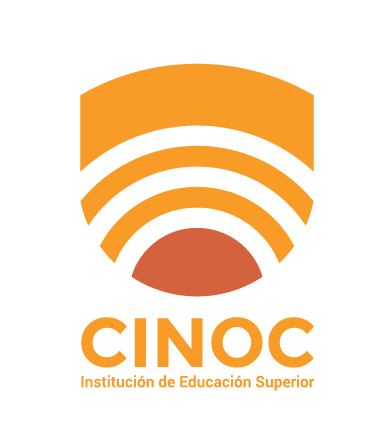 INSTITUCIÓN DE EDUCACION SUPERIORCOLEGIO INTEGRADO NACIONAL ORIENTE DE CALDAS IES CINOCFORMATO PARA ASISTENCIA A PRÁCTICAS ACADÉMICAS EN TRNSPORTE PERSONAL NO CONTRATADO POR LA INSTITUCIÓNFR-DO-16 14/08/2019 V-1